Camper Application 2022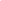 Camper Name: _____________________________ Date of Birth_______________ Age____ Gender_____Street Address:_______________________________________Town__________________ Zip___________Parent/Guardian Name:_________________________________________________________________Home Phone_____________________ Cell Phone_____________________  Work Phone_______________Please put an * next to the number we should try firstParent Email Address______________________________________________________________________May we contact you at this email regarding upcoming activities or other camp news?   ____Yes      ____NoWould you be interested in volunteering with the planning or implementation of any of our fundraisers?  ___ Yes ____NoEmergency Contact Person___________________________________________________________(Other Than Parent or Guardian)Home Phone for Contact___________________________Work or Cell______________________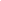 Camper InformationIs the child a swimmer?______________  Is the child toilet trained?_________________________Does the child have any physical limitations?Has the child ever had a seizure? (if yes, please explain)Is the child taking any type of medication?______________________________________________Will the child take any medication at camp?_________________________Does the child have any allergies or dietary restrictions? (if yes, please explain)For Returning Campers: In a few brief sentences, please write something about your child which might help us better understand his/her likes, dislikes, etc.(use back of this paper):For New Campers: Please also complete the new camper application page so we can have more detailed information about your childDates your child will attend camp:_____________________________________________________How will your child get to camp?______________________________________________________(If by Meriden/Wallingford bus please indicate the bus stop )I GIVE MY PERMISSION FOR MY CHILD’S PHOTOGRAPH TO BE USED FOR PUBLICITY PURPOSES IN CONNECTION WITH THE JOHN J. NERDEN R.T.C. CAMP (e.g. brochures, newspaper, civic club organizations, website, etc.)   	       Yes_____ No_____May we release your child’s name and Camp attendance if your town requests this information for funding purposes?Yes_____ No_____Please provide contact information for your town (i.e. director of parks & rec., director of special education, director of finance, etc.) so camp can contact someone in regards to funding: ___________________________________________________By signing below, you agree that you have read all of the information in the cover letter.Signature________________________________________________Date________________________________________New Camper Application 2022 page 2How did you hear about our camp? Please identify your child's diagnosis.Please describe the school and/or program your child attends.Please provide the name and contact information for the teacher. Please describe your child's level of communication.Does your child have any physical aggression?  If yes, please describePlease describe the level of independence or support your child requires for activities.Does your child need assistance with eating?Will your child need medication at camp?  (If yes, make sure med form II is completely filled out and sent in with this application.  Also make sure medication with packaging and label is brought in by you on your child's first day)Can your child swim independently, with flotation devices, or not at all?Does your child need any assistance with toileting? (i.e. reminders, schedule, wiping, etc.)On the back of this paper please write something about your child which might help us better understand his/her likes, dislikes, etc.